Half Term Curriculum Plan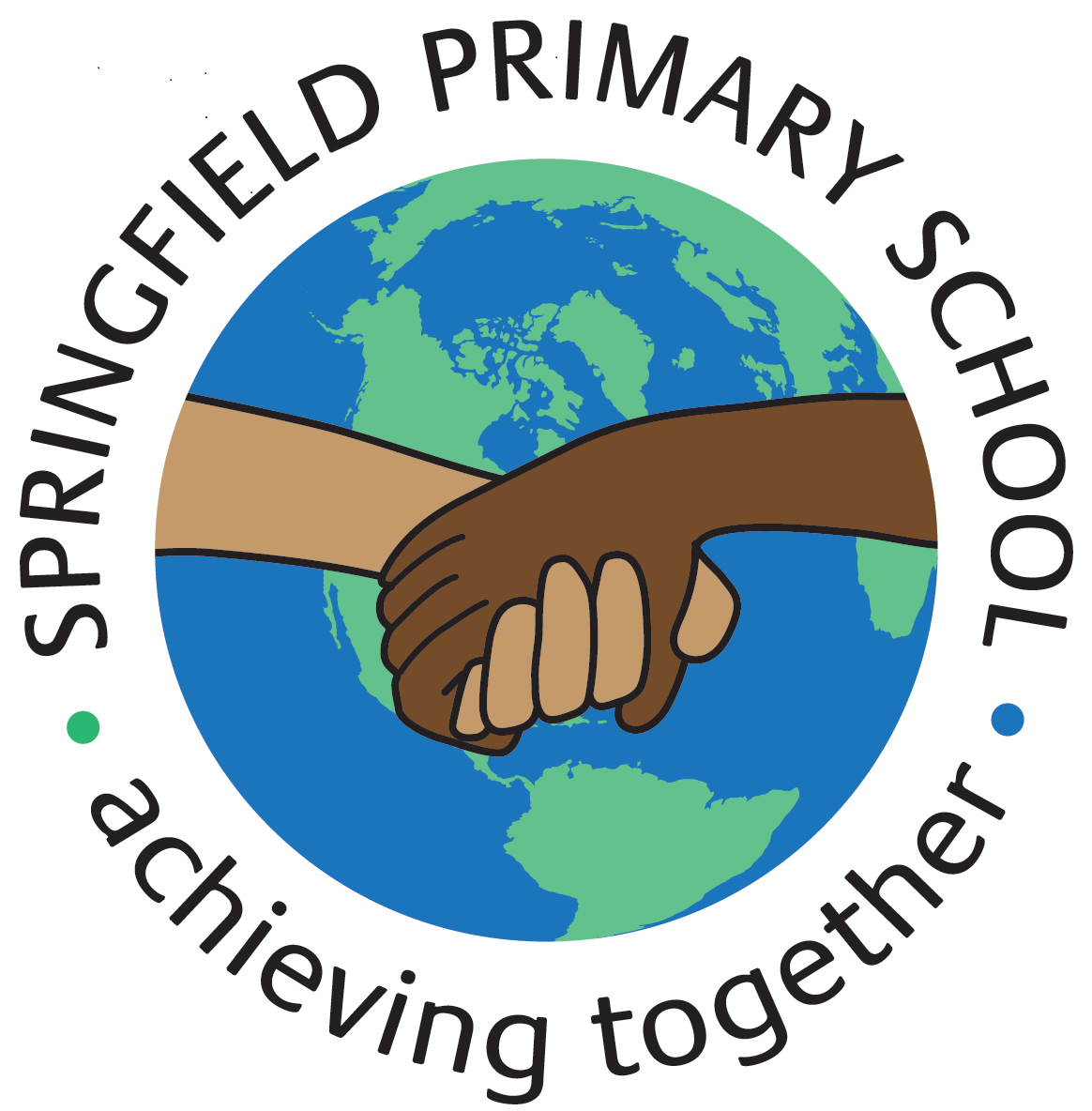 Term: Autumn 1 2023Term: Autumn 1 2023Theme: Ancient EgyptTheme: Ancient EgyptTheme: Ancient EgyptKey Questions: Why did people settle in Ancient Egypt?What sort of food did Ancient Egyptians eat and where did it come from?How and why did Ancient Egyptians mummify their dead? Why was writing important to the Ancient Egyptians? Would you like to live as Ancient Egyptian, and why?Key Questions: Why did people settle in Ancient Egypt?What sort of food did Ancient Egyptians eat and where did it come from?How and why did Ancient Egyptians mummify their dead? Why was writing important to the Ancient Egyptians? Would you like to live as Ancient Egyptian, and why?Stimulus: (Book/ Visit/ etc.) Fiction: Flat Stanley and the Great Egyptian Grave RobbersNon-Fiction:DK find out! Ancient Egypt; making mummified apples; various non-fiction information texts.Stimulus: (Book/ Visit/ etc.) Fiction: Flat Stanley and the Great Egyptian Grave RobbersNon-Fiction:DK find out! Ancient Egypt; making mummified apples; various non-fiction information texts.Stimulus: (Book/ Visit/ etc.) Fiction: Flat Stanley and the Great Egyptian Grave RobbersNon-Fiction:DK find out! Ancient Egypt; making mummified apples; various non-fiction information texts.As Writers we will:Fiction:Study the structure and build-up of a narrative, including scene-setting, character description, mini-problems, utilising speech to create pace and clues to what might happen next in the storyCompose our own interesting and exciting Egyptian adventure stories and begin to proofread and edit our compositionsNon-Fiction:Explore the features of instruction writingWrite our own instructions which include what, how, why, when and whereAs Writers we will:Fiction:Study the structure and build-up of a narrative, including scene-setting, character description, mini-problems, utilising speech to create pace and clues to what might happen next in the storyCompose our own interesting and exciting Egyptian adventure stories and begin to proofread and edit our compositionsNon-Fiction:Explore the features of instruction writingWrite our own instructions which include what, how, why, when and whereAs Artists we will:Investigate the style, pattern and characteristics of Ancient Egyptian artApply understanding of ancient techniques to construct a new materialApply drawing and painting skills in the style of the Ancient EgyptiansAs Designers we will:N/AAs Computer Engineers we will:Describe the Internet as a network of networksDescribe networked devices and how they connectExplain the types of media that can be shared on the WWWDescribe how content be added and accessed on the WWW.Recognise that the content of the WWW is created by peopleSuggest who owns the content on websitesExplain that not everything on the WWW is trueAs Mathematicians we will:Represent numbers to 10,000 and partition numbers to 10,000Find 1, 10, 100 and 1,000 more or less Estimate on a number line to 10,000Compare and order numbers to 10,000 Learn and use Roman numeralsRound to the nearest 10, 100 and 1,000Be able to calculate or recall number bonds to 100.As Mathematicians we will:Represent numbers to 10,000 and partition numbers to 10,000Find 1, 10, 100 and 1,000 more or less Estimate on a number line to 10,000Compare and order numbers to 10,000 Learn and use Roman numeralsRound to the nearest 10, 100 and 1,000Be able to calculate or recall number bonds to 100.As Artists we will:Investigate the style, pattern and characteristics of Ancient Egyptian artApply understanding of ancient techniques to construct a new materialApply drawing and painting skills in the style of the Ancient EgyptiansAs Designers we will:N/AAs Musicians we will:Listen to a song / appraise a song / learn a song / perform a song: ABBAAs Mathematicians we will:Represent numbers to 10,000 and partition numbers to 10,000Find 1, 10, 100 and 1,000 more or less Estimate on a number line to 10,000Compare and order numbers to 10,000 Learn and use Roman numeralsRound to the nearest 10, 100 and 1,000Be able to calculate or recall number bonds to 100.As Mathematicians we will:Represent numbers to 10,000 and partition numbers to 10,000Find 1, 10, 100 and 1,000 more or less Estimate on a number line to 10,000Compare and order numbers to 10,000 Learn and use Roman numeralsRound to the nearest 10, 100 and 1,000Be able to calculate or recall number bonds to 100.As French speakers we will:Learn dates, times and greetingsPractise spelling and pronouncing coloursAs French speakers we will:Learn dates, times and greetingsPractise spelling and pronouncing coloursAs Scientists we will:Identify and name parts of the Digestive SystemExplain the function of different parts of the Digestive SystemIdentify different types of teeth and explain their different functionsDraw a bar chart to show how many of the different types of teeth I havePlan and carry out a scientific enquiry.As Geographers we will:N/AAs Historians we will:Draw a timeline and describe the main events of Ancient Egyptian civilisation from 6,000 BC to 332 BCExplain what a pharaoh was and the role they played in Ancient Egyptian societyAs Sportspeople we will:Outdoors: RoundersDevelop underarm and overarm throwing techniquesDevelop bowling and fielding techniques.Indoors: SwimmingLearn to swim competently and confidently over a distance of 25mUse a range of strokes effectively, such as front crawl and back stroke and perform safe self-rescue techniques in different situations.As Sportspeople we will:Outdoors: RoundersDevelop underarm and overarm throwing techniquesDevelop bowling and fielding techniques.Indoors: SwimmingLearn to swim competently and confidently over a distance of 25mUse a range of strokes effectively, such as front crawl and back stroke and perform safe self-rescue techniques in different situations.As learners of Religion we will:Explain the role of pilgrimageCompare and contrast different pilgrimagesIn RSHE we will:Learn what makes a good friendLearn if all friends are the sameLearn about getting on and falling out